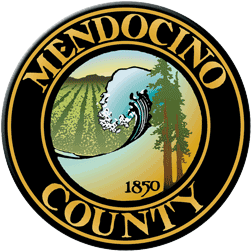 COVID19 Business Specific Health & Safety Form CAMPGROUNDS, RV PARKS, OUTDOOR RECREATIONNOTE: In order to self-certify compliance at www.mendocinocountybusiness.org, you must read and implement the County of Mendocino-specific guidelines for Campgrounds, RV Parks and Outdoor Recreation issued in the July 24, 2020 Public Health Order. In order to fill out this form and create a health and safety plan for your business, refer to the State of California Guidelines for Campgrounds, RV Parks and Outdoor Recreation, the County of Mendocino Public Health Order dated July 24, 2020 and the County of Mendocino Facial Coverings Order dated July 2, 2020. A health and safety plan is required to operate.Describe the type of signage you will have and locations. All current county mandates will be posted. Masked required, social distance of 6’ or more. Only family bubble of 6 or less. Posters attached.Describe the PPE you will provide to your employees and guests. Face mask, Gloves, hand sanitizer and Disinfectants will be suppliedDescribe your plans for training employees and temporary workers on the use of PPE; disinfection; sanitation and other cleaning techniques. A 30 minute lesson on proper way to sanitize areas, Proper hand washing, Please refer to the CFSA Covid-19 ECP RCT  Final 7.8.2020Describe your plans for protecting your employees' health.  All precautions will be taken to limit contact with guests. CFSA Covid-19 ECP RCT  Final 7.8.2020Describe your plans for protecting the health of clients and guests. All Guest will be encouraged to stay in there designated camping area. Only with their family bubble. Camping will only be allowed in every other space. RV camping only and unit must be self-contained. No restroom facility will be available. Describe how you will prevent crowds gathering at your facility. Only paid guest will be allowed on property. If rules are not followed they will be asked to leave. NO picnic tables, fire pits/ barbeque areas are supplied. This will help detour social groups. Describe how your will enforce physical distancing at your facility. We are a small rural camping area. People stop overnight on their way to somewhere else. We have no large social areas, no picnic areas.  Describe the payment methods you will use (contactless is preferred). We will supply a money box that payment can be placed in.  This will be cleaned after every transaction. Provide the name, phone number and email address (optional) of the person or persons you have designated as the contacts for your property and who can be on the property within an hour. Dolly Pacella – 760-861-4046, 14400 Hwy 128, Boonville, CA 95415To the extent feasible, reservations shall be made by phone or online prior to arrival. What are your methods for taking reservations and appointments? Reservations are taken by Phone. Describe the limit on the number of guests permitted in each tent site, RV site, and cabin (regardless of size). We will only Allow 6 people family social bubble in each spaceDescribe the occupancy limitations for your campground or RV Park. We will only allow RV camping and they must be self-contained. 8 spaces available.How many hours are necessary between tent site, RV site or cabin rentals for required cleaning and disinfection? We will allow 24 hours between Rentals.Describe the method you’ll use to keep physical distancing between tent or RV sites. We will only rent out every other RV space.Describe the signed agreement you have with guests regarding compliance with County of Mendocino Public Health Orders. Each Guest will need to sign a CFSA Waiver which includes contact information, and date of stay (name, address, phone number), and an acknowledgement that they have read the county health order (copy supplied by us) and agree to comply are be asked to leave. Documents attachedIn the event your facility has a guest who contracts Covid-19, what are your plans for quarantine and isolation? All guests that were visiting at that same time will be contacted, RV Park will close for 24 hours to clean and sanitize. Describe the methods you will use to clean and disinfest communal restroom and shower facilities. Restrooms will remain closed and not available for guest. RV camping only and must be self-contained.Describe the measures you will take to clean swimming pools and surrounding areas. N/AIf your facility has a food/dining area, describe the measures you will take ensure the safety of guests and employees. N/ADescribe the measures you will take to clean and disinfect communal laundry facilities. N/ADescribe the specialized training you will give to grounds and building personnel. Proper and required sanitizing of surfaces. Proper use of PPE’s Describe the measures you will take to communicate with visitors and keep them safe. Signage and hand outsIf you have a charter boat, describe how you plan to keep people six (6) feet apart while waiting for the trip to begin and on a fishing trip. N/ADescribe your methods for sanitizing equipment such as high touch surfaces, life vests and equipment. All Electrical, water pedestals will be disinfected, ground area will be sprayed with disinfectant. Area will not be rented again for 24 hours. Self-certifyGo to www.mendocinocountybusiness.org, click Self-Certification in numbered item 5, select Campgrounds, RV Parks, Outdoor Recreation from the dropdown menu, upload your plan and complete the self-certification process online. Alternatively, you may mail the completed certification form (with any required attachments) to: County of Mendocino Environmental Health, 860 N. Bush Street, Ukiah, CA 95482.Your Business Specific Health & Safety Plan will become public record.